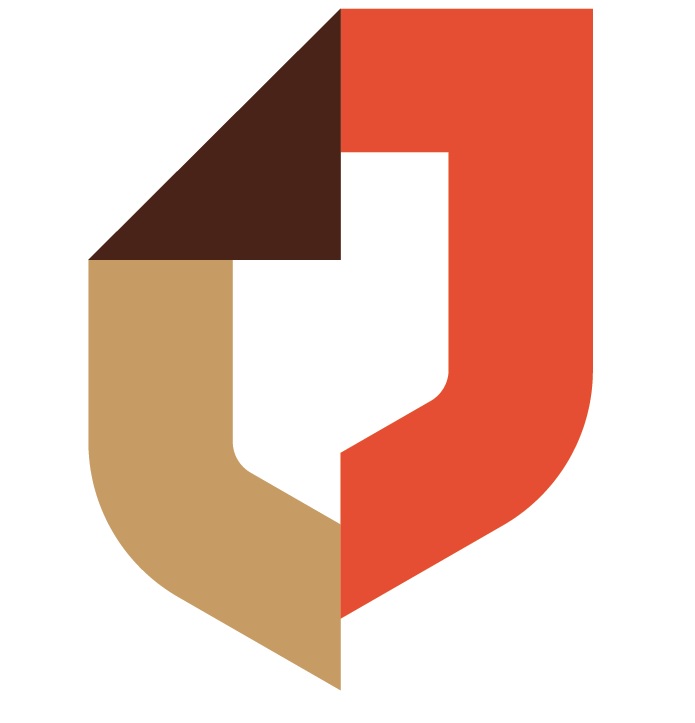 ПЕРЕЧЕНЬ ГОСУДАРСТВЕННЫХ И МУНИЦИПАЛЬНЫХ УСЛУГ, ПРЕДОСТАВЛЯЕМЫХ В ФИЛИАЛЕ (ТОСП) ГБУ КО «МФЦ КАЛУЖСКОЙ ОБЛАСТИ» БОРОВСКОГО РАЙОНА 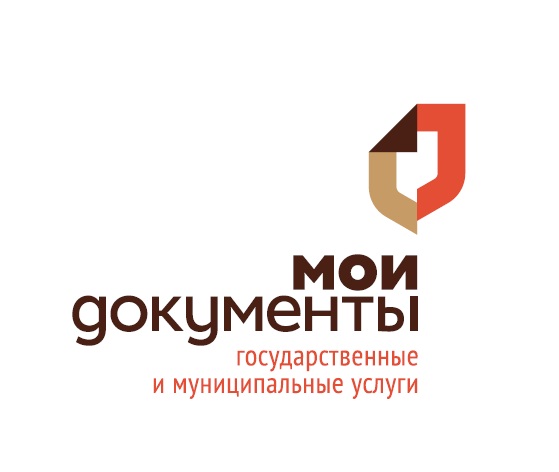 Перечень государственных и муниципальных услуг, предоставляемых в филиале (ТОСП) ГБУ КО «МФЦ Калужской области» Боровского района Перечень государственных и муниципальных услуг, предоставляемых в филиале (ТОСП) ГБУ КО «МФЦ Калужской области» Боровского района № п/пНаименование услугиРосреестрРосреестрГосударственный кадастровый учет недвижимого имущества и (или) государственная регистрация прав на недвижимое имуществоПредоставление сведений, содержащихся в Едином государственном реестре недвижимостиРосимуществоРосимуществоОсуществление в установленном порядке выдачи выписок из реестра федерального имуществаПредоставление в собственность, аренду, постоянное (бессрочное) пользование, безвозмездное пользование земельных участков, находящихся в федеральной собственности, без проведения торговМВД России МВД России Регистрационный учет граждан Российской Федерации по месту пребывания и по месту жительства в пределах Российской Федерации (в части приема и выдачи документов о регистрации и снятии граждан Российской Федерации с регистрационного учета по месту пребывания и по месту жительства в пределах Российской Федерации)Выдача, замена паспортов гражданина Российской Федерации, удостоверяющих личность гражданина Российской Федерации на территории Российской ФедерацииОформление и выдача паспортов гражданина Российской Федерации, удостоверяющих личность гражданина Российской Федерации за пределами территории Российской ФедерацииОсуществление миграционного учета иностранных граждан и лиц без гражданства в Российской Федерации (в части приема уведомления о прибытии иностранного гражданина или лица без гражданства в место пребывания и проставления отметки о приеме уведомления)Выдача справок о наличии (отсутствии) судимости и (или) факта уголовного преследования либо о прекращении уголовного преследованияПредоставление сведений об административных правонарушениях в области дорожного движенияВыдача справок о том, является или не является лицо подвергнутым административному наказанию за потребление наркотических средств или психотропных веществ без назначения врача либо новых потенциально опасных психоактивных веществПроведение экзаменов на право управления транспортными средствами и выдача водительских удостоверений (в части выдачи российских национальных водительских удостоверений при замене, утрате (хищении) и международных водительских удостоверений)Пенсионный фонд Российской ФедерацииПенсионный фонд Российской ФедерацииИнформирование граждан о предоставлении государственной социальной помощи в виде набора социальных услугВыдача гражданам справок о размере пенсий (иных выплат)Установление ежемесячной денежной выплаты отдельным категориям граждан в Российской ФедерацииИнформирование застрахованных лиц о состоянии их индивидуальных лицевых счетов в системе обязательного пенсионного страхования согласно Федеральным законам "Об индивидуальном (персонифицированном) учете в системе обязательного пенсионного страхования" и "Об инвестировании средств для финансирования накопительной пенсии в Российской Федерации"Выдача государственного сертификата на материнский (семейный) капиталРассмотрение заявления о распоряжении средствами (частью средств) материнского (семейного) капиталаРассмотрение заявления о распоряжении средствами (частью средств) материнского (семейного) капитала (в части ежемесячной выплаты из средств материнского (семейного) капитала при рождении второго ребенка)Прием, рассмотрение заявлений (уведомления) застрахованных лиц в целях реализации ими прав при формировании и инвестировании средств пенсионных накоплений и принятие решений по нимПрием от граждан анкет в целях регистрации в системе обязательного пенсионного страхования, в том числе прием от застрахованных лиц заявлений об обмене или о выдаче дубликата страхового свидетельстваУстановление федеральной социальной доплаты к пенсииУстановление страховых пенсий, накопительной пенсии и пенсий по государственному пенсионному обеспечениюВыплата страховых пенсий, накопительной пенсии и пенсий по государственному пенсионному обеспечениюИнформирование граждан об отнесении к категории граждан предпенсионного возрастаФонд социального страхования Российской ФедерацииФонд социального страхования Российской ФедерацииПрием расчета по начисленным и уплаченным страховым взносам на обязательное социальное страхование на случай временной нетрудоспособности и в связи с материнством и по обязательному социальному страхованию от несчастных случаев на производстве и профессиональных заболеваний, а также по расходам на выплату страхового обеспечения (форма 4-ФСС) Предоставление гражданам, имеющим право на получение государственной социальной помощи в виде набора социальных услуг, государственной услуги по предоставлению при наличии медицинских показаний путевок на санаторно-курортное лечение, осуществляемое в целях профилактики основных заболеваний, и бесплатного проезда на междугородном транспорте к месту лечения и обратно в части приема заявления о предоставлении путевки на санаторно-курортное лечение и справки для получения путевки по форме № 070/у-04.Прием документов, служащих основаниями для исчисления и уплаты (перечисления) страховых взносов, а также документов, подтверждающих правильность исчисления и своевременность уплаты (перечисления) страховых взносовРегистрация и снятие с регистрационного учета лиц, добровольно вступивших в правоотношения по обязательному социальному страхованию на случай временной нетрудоспособности и в связи с материнствомРегистрация и снятие с регистрационного учета страхователей - физических лиц, заключивших трудовой договор с работникомРегистрация страхователей и снятие с учета страхователей - физических лиц, обязанных уплачивать страховые взносы в связи с заключением гражданско-правового договораПодтверждение основного вида экономической деятельности страхователя по обязательному социальному страхованию от несчастных случаев на производстве и профессиональных заболеваний – юридических лиц, а также видов экономической деятельности подразделений страхователя, являющихся самостоятельными классификационными единицами. Обеспечение инвалидов техническими средствами реабилитации и (или) услугами и отдельных категорий граждан из числа ветеранов протезами (кроме зубных протезов), протезно-ортопедическими изделиями, а также выплата компенсации за самостоятельно приобретенные инвалидами технические средства реабилитации (ветеранами протезы (кроме зубных протезов), протезно-ортопедические изделия) и (или) оплаченные услуги и ежегодная денежная компенсация расходов инвалидов на содержание и ветеринарное обслуживание собак-проводников (в части подачи заявления о предоставлении инвалидам технических средств реабилитации и (или) услуг и отдельным категориям граждан из числа ветеранов протезов (кроме зубных протезов), протезно-ортопедических изделий, а также выплата компенсации за самостоятельно приобретенные инвалидами технические средства реабилитации (ветеранами протезы (кроме зубных протезов), протезно-ортопедические изделия) и (или) оплаченные услуги и ежегодной денежной компенсации расходов инвалидов на содержание и ветеринарное обслуживание собак-проводников)Назначение обеспечения по обязательному социальному страхованию от несчастных случаев на производстве и профессиональных заболеваний в виде оплаты дополнительных расходов, связанных с медицинской, социальной и профессиональной реабилитацией застрахованного при наличии прямых последствий страхового случаяФНС РоссииФНС РоссииГосударственная регистрация юридических лиц, физических лиц в качестве индивидуальных предпринимателей и крестьянских (фермерских) хозяйствБесплатное информирование (в том числе в письменной форме) налогоплательщиков, плательщиков сборов, плательщиков страховых взносов и налоговых агентов о действующих налогах и сборах, страховых взносах, законодательстве Российской Федерации о налогах и сборах и принятых в соответствии с ним нормативных правовых актах, порядке исчисления и уплаты налогов и сборов, страховых взносов, правах и обязанностях налогоплательщиков, плательщиков сборов, плательщиков страховых взносов и налоговых агентов, полномочиях налоговых органов и их должностных лиц (в части приема запроса и выдачи справки об исполнении налогоплательщиком (плательщиком сборов, плательщиком страховых взносов, налоговым агентом) обязанности по уплате налогов, сборов, страховых взносов, пеней, штрафов, процентов)Предоставление заинтересованным лицам сведений, содержащихся в реестре дисквалифицированных лицПредоставление выписки из Единого государственного реестра налогоплательщиков (в части предоставления по запросам физических и юридических лиц выписок из указанного реестра, за исключением сведений, содержащих налоговую тайну)Предоставление сведений и документов, содержащихся в Едином государственном реестре юридических лиц и Едином государственном реестре индивидуальных предпринимателей (в части предоставления по запросам физических и юридических лиц выписок из указанных реестров, за исключением выписок, содержащих сведения ограниченного доступа)Прием уведомления о выбранных объектах налогообложения, в отношении которых предоставляется налоговая льгота по налогу на имущество физических лицПрием уведомления о выбранном земельном участке, в отношении которого применяется налоговый вычет по земельному налогуПрием сообщения о наличии объектов недвижимого имущества и (или) транспортных средств, признаваемых объектами налогообложения по соответствующим налогам, уплачиваемым физическими лицамиПрием заявления о предоставлении налогового уведомленияПрием заявления о гибели или уничтожении объекта налогообложения по налогу на имущество физических лицПрием заявления о предоставлении налоговой льготы по транспортному налогу, земельному налогу, налогу на имущество физических лицНаправление в налоговый орган налоговых деклараций по налогу на доходы физических лиц по форме 3-НДФЛ на бумажном носителе для налогоплательщиков физических лиц     ФССП РоссииФССП РоссииПредоставление информации по находящимся на исполнении исполнительным производствам в отношении физического и юридического лицаУправление Роспотребнадзора по Калужской области, ФМБА (г. Обнинск)Управление Роспотребнадзора по Калужской области, ФМБА (г. Обнинск)Прием и учет уведомлений о начале осуществления юридическими лицами и индивидуальными предпринимателями отдельных видов работ и услуг согласно перечню, предусмотренному постановлением Правительства Российской Федерации от 16 июля 2009 г. N 584 "Об уведомительном порядке начала осуществления отдельных видов предпринимательской деятельности"Услуги органов ЗАГСУслуги органов ЗАГСГосударственная регистрация заключения брака (в части приема заявления о предоставлении государственной услуги)Государственная регистрация расторжения брака по взаимному согласию супругов, не имеющих общих несовершеннолетних детей (в части приема заявления о предоставлении государственной услуги)Прием заявления о выдаче повторного свидетельства о государственной регистрации акта гражданского состояния или иного документа, подтверждающего наличие либо отсутствие факта государственной регистрации акта гражданского состояния, и их выдачаГосударственные услуги социального блока по переданным полномочиямГосударственные услуги социального блока по переданным полномочиямВыдача заключений лицам, желающим усыновить ребёнка (детей), об их возможности (невозможности) быть усыновителямиПодбор, учет и подготовка граждан, выразивших желание стать опекунами или попечителями либо принять детей, оставшихся без попечения родителей, в семью на воспитание в иных установленных семейным законодательством формахПредоставление мер социальной поддержки отдельным категориям граждан на оплату жилого помещения и коммунальных услугНазначение и выплата ежемесячного пособия на ребенкаПредоставление субсидий на оплату жилого помещения и коммунальных услуг Назначение и выплата ежемесячной денежной выплаты ветеранам труда и лицам, проработавшим в тылу в период с 22 июня 1941 года по 9 мая 1945 года не менее шести месяцев, исключая период работы на временно оккупированных территориях СССР, либо награжденных орденами и медалями СССР за самоотверженный труд в период Великой Отечественной войныНазначение и выплата ежемесячного пособия по уходу за ребенком лицам, осуществляющим уход за ребенком и не подлежащим обязательному социальному страхованию, в том числе обучающимся по очной форме обучения в образовательных учрежденияхНазначение и выплата единовременного пособия при рождении второго и последующих детейНазначение и выплата единовременного пособия при рождении ребенка неработающим гражданам и обучающимся по очной форме обучения в образовательных учреждениях начального профессионального, среднего профессионального и высшего профессионального образования и учреждениях послевузовского профессионального образованияПредоставление материнского (семейного) капитала при рождении третьего или последующих детейНазначение и предоставление ежемесячной денежной выплаты при рождении третьего ребенка или последующих детей до достижения ребенком возраста трех летНазначение и выплата пособия многодетным семьям, имеющим четырех и более детей Назначение и выплата ежемесячной денежной выплаты на содержание усыновленного ребенка (детей) Назначение и выплата ежемесячной денежной выплаты реабилитированным лицам и лицам, признанным пострадавшими от политических репрессийНазначение и выплата ежемесячной доплаты к пенсии отдельным категориям лиц в соответствии с законодательством Калужской областиКомпенсация за проезд детям, нуждающимся в санаторно-курортном лечении, и сопровождающим их лицам Назначение и выплата ежемесячного пособия родителям и вдовам военнослужащих, сотрудников органов внутренних дел и органов уголовно-исполнительной системы Министерства юстиции Российской Федерации, погибших при исполнении государственных обязанностей на территории Афганистана и Северо-Кавказского региона, а также военнослужащих, проходивших военную службу по призыву, погибших при исполнении обязанностей военной службыНазначение ежемесячной компенсационной выплаты нетрудоустроенным женщинам, имеющим детей в возрасте до 3 лет, уволенным в связи с ликвидацией организации Назначение и выплата пособия по беременности и родам женщинам, уволенным в связи с ликвидацией организации Назначение и выплата ежемесячного пособия детям военнослужащих и сотрудников органов специального назначения, погибших в результате разрешения кризиса в Чеченской РеспубликеНазначение и выплата ежемесячной денежной компенсации на полноценное питание детям второго и третьего года жизниНазначение и выплата компенсации расходов многодетным семьям на проезд детей автомобильным и железнодорожным транспортом общего пользованияОказание единовременной социальной помощи супружеским парам в связи с юбилеями совместной жизниНазначение и предоставление ежегодной денежной выплаты гражданам, награжденным нагрудным знаком "Почетный донор России", "Почетный донор СССР"Ежемесячная выплата в связи с рождением (усыновлением) первого ребенкаНазначение и выплата единовременного пособия женщинам, вставшим на учет в медицинских учреждениях в ранние сроки беременностиНазначение и выплата ежемесячного пособия на ребенка военнослужащего, проходящего военную службу по призывуНазначение и выплата единовременного пособия беременной жене военнослужащего, проходящего военную службу по призывуВыдача удостоверения ветерана труда и удостоверения ветерана труда Калужской областиМинистерство строительства и ЖКХ Калужской областиМинистерство строительства и ЖКХ Калужской областиПредоставление молодым семьям дополнительных социальных выплат при рождении (усыновлении) одного ребенка на цели погашения части кредита или займа, предоставленного на приобретение или строительство жилья, в том числе ипотечного жилищного кредита, либо компенсации затраченных молодой семьей собственных средств на приобретение жилья или строительство индивидуального жилья в рамках государственной программы Калужской области «Обеспечение доступным и комфортным жильем и коммунальными услугами населения Калужской области».Министерство сельского хозяйства Калужской областиМинистерство сельского хозяйства Калужской областиВыдача и аннулирование охотничьего билетаУправление административно-технического контроля Калужской областиУправление административно-технического контроля Калужской областиВыдача разрешений (дубликатов разрешений) на осуществление деятельности по перевозке пассажиров и багажа легковым такси на территории субъекта Российской ФедерацииМинистерство природных ресурсов и экологии Калужской областиМинистерство природных ресурсов и экологии Калужской областиПрием лесных деклараций и отчетов об использовании лесов от граждан, юридических лиц, осуществляющих использование лесовОсуществление приема отчетности об образовании, утилизации, обезвреживании, о размещении отходов, представляемой в уведомительном порядке субъектами малого и среднего предпринимательства, в процессе хозяйственной и (или) иной деятельности которых образуются отходы на объектах, подлежащих региональному государственному экологическому надзоруУтверждение нормативов образования отходов и лимитов на их размещение применительно к хозяйственной и (или) иной деятельности юридических лиц и индивидуальных предпринимателей (за исключением субъектов малого и среднего предпринимательства), в процессе которой образуются отходы на объектах, подлежащих региональному государственному экологическому надзоруМинистерство труда и социальной защиты Калужской областиМинистерство труда и социальной защиты Калужской областиИнформирование о положении на рынке труда в субъекте Российской Федерации Организация ярмарок вакансий и учебных рабочих мест в части предоставления информации об их проведенииОрганизация профессиональной ориентации граждан в целях выбора сферы деятельности (профессии), трудоустройства, профессионального обучения и получения дополнительного профессионального образования в части подачи гражданином заявления и предоставления информации о государственной услугеПрофессиональное обучение и дополнительное профессиональное образование безработных граждан, включая обучение в другой местности в части подачи гражданином заявления и предоставления информации о государственной услугеОрганизация временного трудоустройства несовершеннолетних граждан в возрасте от 14 до 18 лет в свободное от учебы время, безработных граждан, испытывающих трудности в поиске работы, а также безработных граждан в возрасте от 18 до 20 лет, имеющих среднее профессиональное образование и ищущих работу впервые, в части подачи гражданином заявления и предоставления информации о государственной услугеСодействие гражданам в поиске подходящей работы, а работодателям – в подборе необходимых работников в части подачи гражданином заявления и предоставления информации о государственной услугеОрганизация проведения оплачиваемых общественных работ в части подачи гражданином заявления и предоставления информации о государственной услугеСодействие самозанятости безработных граждан в части подачи гражданином заявления и предоставления информации о государственной услугеСоциальная адаптация безработных граждан на рынке труда в части подачи гражданином заявления и предоставления информации о государственной услугеПсихологическая поддержка безработных граждан в части подачи гражданином заявления и предоставления информации о государственной услугеСодействие безработным гражданам в переезде и безработным гражданам и членам их семей в переселении в другую местность для трудоустройства по направлению органов службы занятости в части подачи гражданином заявления и предоставления информации о государственной услугеВыдача гражданам с использованием баз данных органов службы занятости населения документов (справок) о регистрации их в качестве безработных и размере выплачиваемого пособия по безработице, необходимых для представления в различные инстанции в целях получения адресной помощи и иных социальных выплатОрганизация сопровождения при содействии занятости инвалидов в части подачи гражданином заявления и предоставления информации о государственной услуге.Министерство экономического развития Калужской областиМинистерство экономического развития Калужской областиПрекращение прав на находящиеся в государственной собственности Калужской области земельные участки при добровольном отказе правообладателей таких земельных участков от прав на них.Предоставление информации, содержащейся в Реестре государственной собственности Калужской области.Перевод земель или земельных участков из одной категории в другую, в том числе рассмотрение ходатайств о переводе земель или земельных участков из одной категории в другую.Рассмотрение извещений о намерении продажи земельных участков из земель сельскохозяйственного назначения в рамках реализации преимущественного права покупки Калужской областью земельных участков из земель сельскохозяйственного назначения.Предварительное согласование предоставления земельных участков, находящихся в государственной собственности Калужской области.Предоставление земельных участков, находящихся в государственной собственности Калужской области, без проведения торгов.Рассмотрение заявлений об оспаривании кадастровой стоимостиГосударственное бюджетное учреждение Калужской области «Центр кадастровой оценки»Государственное бюджетное учреждение Калужской области «Центр кадастровой оценки»Рассмотрение замечаний к промежуточным отчетным документам.Прием обращений, об исправлении технических и (или) методологических ошибок, допущенных при определении кадастровой стоимости.Муниципальные услугиМуниципальные услуги109.Перевод жилого помещения в нежилое, нежилого помещения в жилое110Согласование проведения переустройства и (или) перепланировки жилого помещения 111.Выдача разрешения на строительство, реконструкцию объекта капитального строительства 112.Выдача градостроительного плана земельного участка 113.Постановка граждан на учет в качестве нуждающихся в жилых помещениях, предоставляемых из муниципального жилищного фонда по договорам социального найма114.Признание граждан малоимущими в целях предоставления им жилых помещений муниципального жилищного фонда по договорам социального найма115.Выдача разрешений на ввод объекта капитального строительства в эксплуатацию116.Признание помещений жилыми помещениями, жилых помещений непригодными для проживания и многоквартирных домов аварийными и подлежащими сносу или реконструкции117.Подготовка и выдача уведомления о соответствии построенных или реконструированных объекта индивидуального жилищного строительства или садового дома требованиям законодательства о градостроительной деятельности118.Подготовка и выдача уведомления о соответствии указанных в уведомлении о планируемых строительстве или реконструкции объекта индивидуального жилищного строительства или садового дома параметров объекта индивидуального жилищного строительства или садового дома установленным параметрам и допустимости размещения объекта индивидуального жилищного строительства или садового дома на земельном участке119.Предварительное согласование предоставления земельного участка120.Предоставление земельного участка, находящегося в государственной или муниципальной собственности, без торгов121.Предоставление земельных участков, находящихся в государственной или муниципальной собственности, отдельным категориям граждан в собственность бесплатно122.Утверждение схемы расположения земельного участка или земельных участков на кадастровом плане территории.